SSea‑Carriage of Goods Act 1909Portfolio:Minister for TransportAgency:Department of TransportSea‑Carriage of Goods Act 19091909/026 (9 Edw. VII No. 22)29 Oct 19091 Jan 1910 (see s. 2)Decimal Currency Act 19651965/11321 Dec 1965Act other than s. 4‑9: 21 Dec 1965 (see s. 2(1)); s. 4‑9: 14 Feb 1966 (see s. 2(2))Reprinted as at 2 Aug 2002 Reprinted as at 2 Aug 2002 Reprinted as at 2 Aug 2002 Reprinted as at 2 Aug 2002 Reprint 2 as at 5 Jun 2015 Reprint 2 as at 5 Jun 2015 Reprint 2 as at 5 Jun 2015 Reprint 2 as at 5 Jun 2015 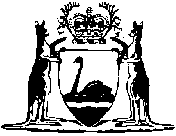 